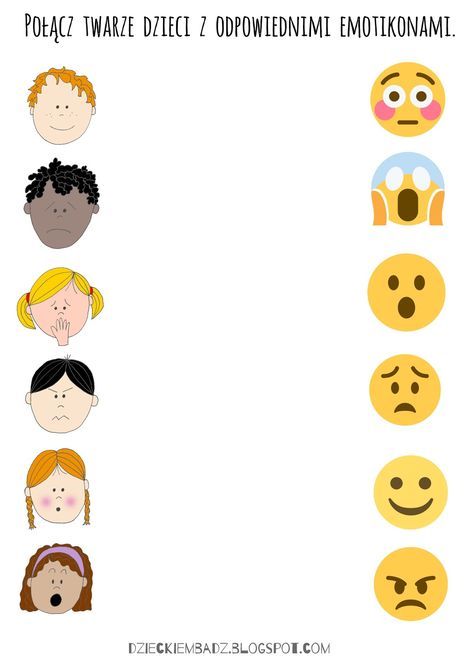 Zaczynają od strzałki , pokoloruj uśmiechnięte buzie i przejdź przez labirynt do słoneczka.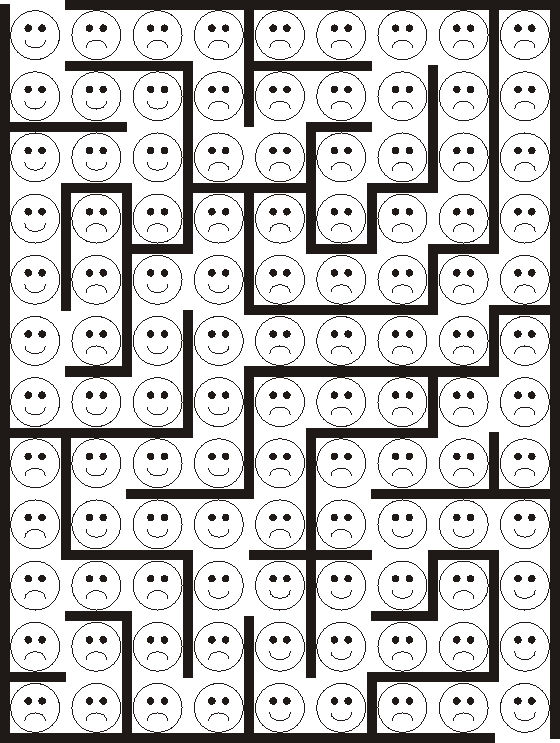 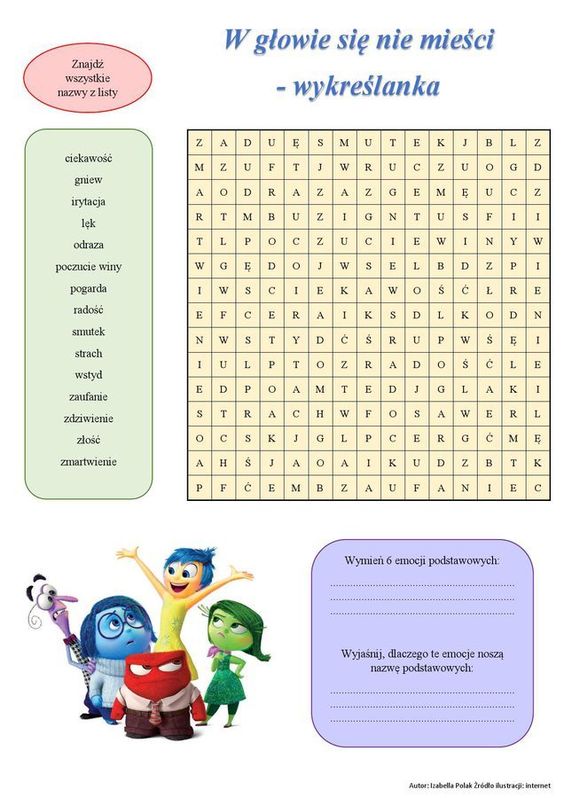 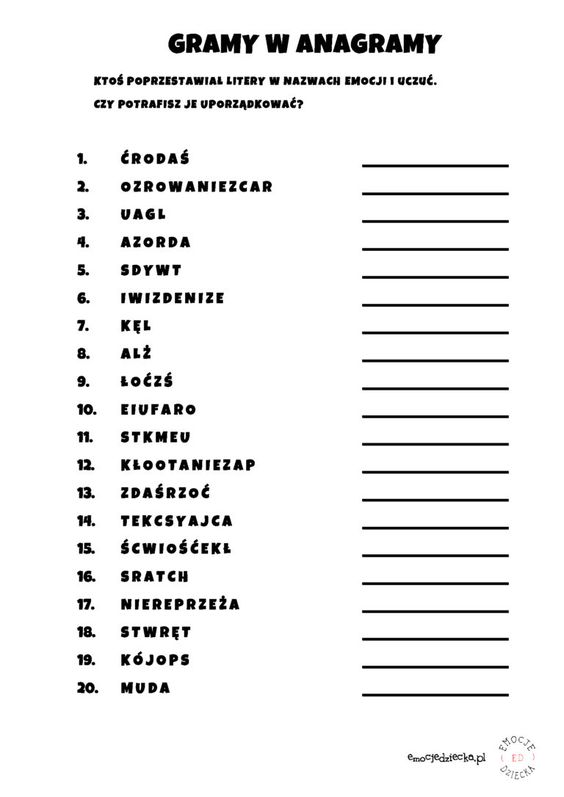 